Муниципальное бюджетное дошкольное образовательное учреждение детский сад  комбинированного вида №20 муниципальное образование Тимашевский район.«Театр в чемодане»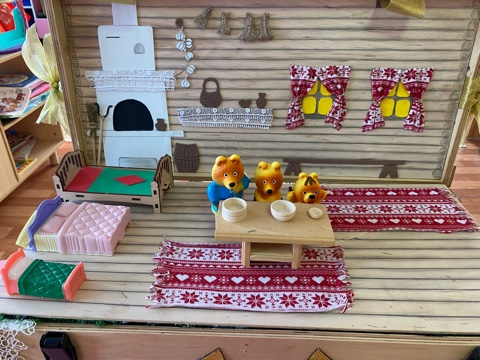 Методические рекомендацииАвтор: Осадчая Сильвия Константиновна, воспитатель, МБДОУ №3.2023 г.Пояснительная записка: Перед воспитателями очень важной и приоритетной остается задача по развитию творческой личности ребенка, его эмоционального здоровья. Не секрет, что в наш современный век дети реже радуются, удивляются и сопереживают, так как нагружены информацией с экранов телевизоров и компьютеров. Самый короткий путь к эмоциональному раскрепощению ребенка – это театрализованная деятельность. Театр доставляет ребятам радость, развивает воображение и фантазию, способствует творческому развитию  и формированию базиса  личностной культуры ребенка.Во время игры в театр застенчивый ребенок может сам преодолеть в себе робость, зажатость, стать более инициативным и открытым. С каким желанием и радостным настроением дети играют в театр.Работа над образом вынуждает их думать, анализировать, делать выводы и обобщения. В ходе освоения театрализованной деятельности происходит совершенствование речи, активизируется словарь ребенка, совершенствуется звуковая культура речи, ее интонационный строй. Совершенствуется диалогическая речь, ее грамматический строй. Театр всегда чудо, волшебство, бесконечный мир фантазии и радости. И сказки – это чудесное приглашение в этот загадочный мир.Актуальность: В настоящее время для  педагогического коллектива является актуальным вопрос об организации предметно-пространственной среды в соответствии с ФОП ДО. Образовательная среда в детском саду предполагает специально созданные условия, такие, которые необходимы для полноценного проживания ребенком дошкольного детства.Ребенок дошкольного возраста – настоящий слушатель, мечтатель, исследователь. Играя в сказку, дети используют различные виды театра. Как известно, основной формой работы с дошкольниками и ведущим видом деятельности для них является игра. Именно поэтому многие педагоги – практики испытывают повышенный интерес к обновлению предметно – развивающей среды ДОУ.В группе детского сада необходимо иметь центр театра. Размещенное в центре оборудование позволяет детям объединиться подгруппами по общим интересам.Я обратила свое внимание на то, что в самостоятельной игровой деятельности дети редко пользуются центром театра, а также при его оформлении, я столкнулась с проблемой: недостаточно  места, не смогла разместить все виды театров. Так возникла идея театра в чемодане. Деревянное основание, мягкий верх, похоже на предмет мебели, на нем можно сидеть, передвигать его. Но стоит  поднять мягкую крышку и мы попадаем в закулисье. Крышка сундука устойчива в вертикальном положении, имеет большую прорезь в виде окна, вариативна в использовании. Можно повесить шторы - и вот сцена для перчаточного театра, а если закрыть прорезь пергаментной бумагой и с помощью аккумуляторного фонарика подсветить изнутри - сцена для теневого театра.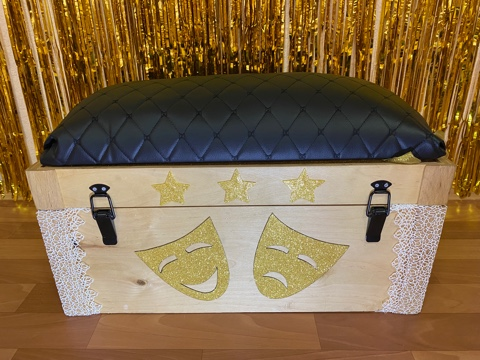 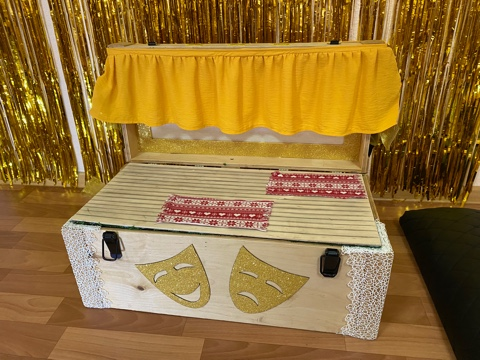 Внутри  сундука есть сменные фронтальные декорации для настольного театра, например, внутреннее убранство избы или лесная тропинка. Меняются также основания- поверхности. Хочу отметить, что театральных декорация может быть множество: подводное царство, теремок, нора мыши  в сказке «Дюймовочка»  или зимний лес. Декорации можно создавать вместе с детьми, что позволяет ребятам запоминать детали сюжета сказки, особенности объектов действия, понимать смысл.Использование театра в чемодане позволяет обеспечить активную жизнедеятельность ребенка, становления его субъективной позиции, развития творческих проявлений.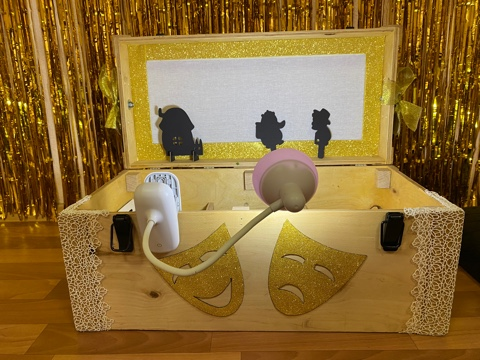 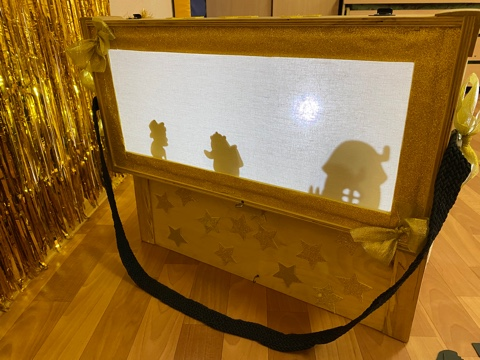 «Театр в чемодане» достаточно вместительный, в нем есть отсеки для хранения персонажей, отдельных декораций. Здесь представлены различные виды театра: пальчиковый, силуэтный, кукольный резиновый, деревянный, бибабо, перчаточный и  ложечный. Особое преимущество «Театра в чемодане» в его мобильности: можно вынести на улицу и во время прогулки придумать сказку и тут же проиграть ее на сцене, можно перенести сундук в другую группу и показать  уже отрепетированный спектакль ребятам помладше, можно перемещать его по группе в соответствии с задумкой детей.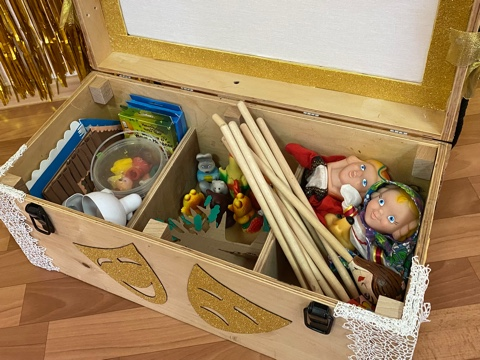 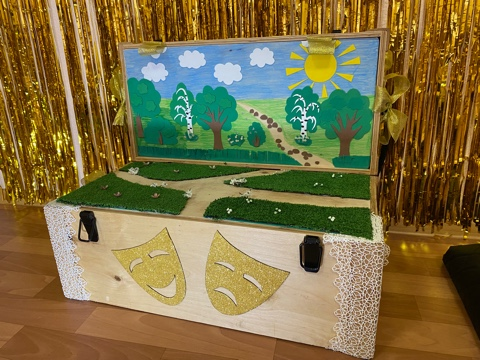 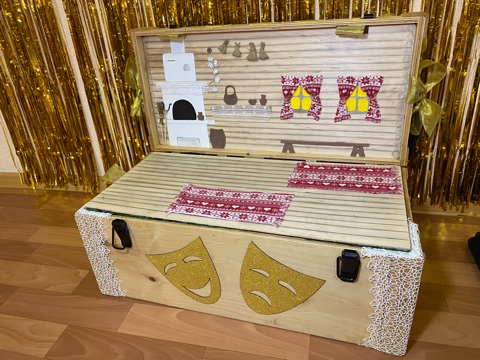 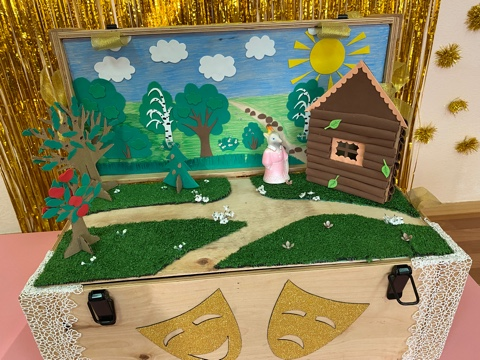 Цель:  развитие эмпатии, эмоционального спектра дошкольников, воспитание  интереса к театральному искусству. Задачи:Формировать мышление, связную речь, творческое воображение, художественный вкус; Развивать эстетические чувства, эмоции, переживания дошкольника; умение создавать художественные образы в разных видах деятельности; Формировать потребность творчески проводить свободное время, занимаясь изобразительной, театрализованной деятельностью; Воспитывать любовь к театру.Чтобы говорить о «Театральном чемодане» как о технологии, необходимо организовать систему совместной деятельности воспитанников и педагогов. Для этого мною разработан перспективный план использования «Театра в чемодане» в  старшей и подготовительной группах. Мероприятия плана еженедельны, но в какой день или в какое время в режиме дня зависит от игровой ситуации и решения детей.Перспективный план работы с «Театром в чемодане» для детей 5-6 лет.Перспективный план работы с «Театром в чемодане» для детей 6-7 лет.Авторские сказки«Айболит и осень» Доктор Айболит и Совушка – Совунья   садятся на приготовленные им места. Ребенок: Бедный Доктор Айболит                  Он весь день сидит, грустит.                  Бедный Доктор Айболит                  И не ест он, и не спит.                   И вздыхает тяжко Айболит: Ох Ребенок: Жаль его бедняжку.                   Что с тобою Айболит? Айболит: У меня душа болит Ребенок: Не пойму я почему? Айболит: Я не нужен ни кому…                    Я все лето просидел                   Все глаза я проглядел.                    Не идет ли пациент,                    Не было его и нет…                    Не пришла ко мне лечится,                    Ни корова, ни волчица…                    Ни жучок, ни паучок                    Ни медведица.                   Я не нужен ни кому,                  Разучусь зверей лечить.                  Мне, что я – ветеринар и не вериться…                  Видно надо уезжать, место жительство менять. Ребёнок: Нет, не надо, погоди…                    Сам ты Доктор, посуди…                    Летом звери загорали,                    Много бегали, играли                    Плавали, резвились                   Вот и закалились…                   Перестали все болеть                   Ну, чего еще хотеть!!!!!!Айболит: Да, все конечно – верно                  – Но без работы – скверно… Ребенок: Времени, для грусти – нет                – К Вам стучится – пациент… выбегают 5-6 Зайчиков Зайчик 1: Здравствуй врач ветеринар                   Посмотри, какой кошмар… Зайчик 2: Мы с братишками все лето                   Кувыркались на траве… Зайчик 3: Не следили мы при этом                    Что у нас на голове!!!!! Зайчик 4: А когда мы разглядели,                    Мы за лето – облысели… Зайчик 5: А сестренка наблюдала                    Хеден Шолдерс покупала                    И на нас, лила, лила                     Целый ящик извела Зайчик 6: Наша шерстка – полюбилась                    Но окраска, изменилась… Айболит: Ой, ой, ой… Я сейчас вас осмотрю                     И болезнь определю…                   Ты сова мне помогай                    Шпатель, градусник, давай…                    Так… (осматривает зайцев, дышите, не дышите и т.д.)                   И язык мне покажите                    Хорошо, ставьте градусник под мышки (раздает)                   Да не бойтесь вы – глупышки…                  Знаете, что я вам зайки скажу, вы здоровы – совсем здоровы!!!!!!! (собирает градусники) Совушка – Совунья: Просто осень наступила                                      Все вокруг переменила.                                      Вот и листья пожелтели                                       И рябинки покраснели                                      Скоро снег на землю ляжет                                      И тогда вам каждый скажет                                      Серым зайчикам – беда –                                      Им не скрыться ни куда….                                      Чтобы спрятаться в лесу                                      Волка обмануть, лису…                                     Зайцам надо цвет менять                                      Зайцам надо белым стать.                                     Ведь когда придет зима                                      Станут белыми дома.                                     И деревья и кусты                                     Белым должен стать и ты (показывает на зайчиков) Айболит: Я теперь вам разрешаю, и резвиться и играть.(раздается громкий стук).Ребенок: Сейчас посмотрим, что за зверь,                    Постучался в эту дверь.(выбегают 5 Медведей) Айболит: Здравствуйте, медвежата, что случилось? Медведь 1: Лапы чешутся у нас                       Это раз. Медведь 2: И все время лезут в рот                      Вот. Медведь 3: И кружиться голова                     Это два. Медведь 4: И все время зевается (все зевают)                      И глаза закрываются (все закрывают) Все медведи: Ты нас доктор посмотри!!! Айболит: (выполняют все движения медведи по тексту)                     Дышите, не дышите…                      За палочкой следите…                      Лапы вы все протяните                     По прямой теперь пройдите                      Хватит… Сядьте… Встаньте… Повернитеся…                      Ко мне теперь вернитеся…                      Ну, что я вам скажу: «Здоровы вы друзья»                     А вот вам и объяснение – (показывает на Совушку) Совушка – Совунья: Просто Осень наступила                                     Все вокруг переменила                                     Вот и листья пожелтели                                     И рябинки покраснели                                      Скоро снег на землю ляжет                                      И тогда вам каждый скажет                                      Вам медведи надо спать                                    – Лапу до весны сосать. Айболит: А пока вам надо не забыть,                 Перед сном вам лапы мыть Медведь 1: Эй, братишки, все сюда… Все Медведи: Миновала нас беда…(медведи уходят)Ребёнок: Кто пожаловал теперь                  Заходи, открыта дверь.(Входят  4 бабочки и 1 гусеница)Бабочка 1: Над полянкой мы летали                      В хороводе танцевали                      Смотрим, а она лежит (показывает на гусеницу)                      И на солнышке блестит Бабочка 2: Разбудить ее хотели                      И толкали и галдели Бабочка 3: А она лежит, молчит                     Не ползет и не шалит Бабочка 4: Что случилось с гусеницей?                      Может её надо в больницу?                      Может у нее инфекция? Все вместе бабочки: Может надо дезинфекцию!!! Айболит: Тише, тише!!! Не галдите!!                     Вы мне лучше помогите!                     Так, что же здесь за чудеса (берет гусеницу, выводит вперед)                      Сейчас посмотрим… Рост нормальный (измеряет метром)                     Толщина…. Да это куколка она                       Безусловна, не больна… Совушка – Совунья: Просто осень наступила.                                      Все вокруг переменила…                                      Стали куколками гусеницы                                      Выйдут бабочки – капустницы,                                     Скоро куколка проснется,                                      Бабочкою обернется. (входит ежик)Ёжик: Здравствуй, доктор Айболит!!!              У меня радикулит.             Я тяжести тащил,              Видно спину повредил…            Хочется свернуться мне в клубок            И залечь в укромный уголок. Айболит: Ну-ка ёжик, спинку к свету поверни                   А теперь лапки подними                    А теперь головкой вправо, влево посмотри…                  Все ясно, что с тобой случилось… Совушка - Совунья: Просто Осень наступила                                       Все вокруг переменила….                                       Скоро снег на землю ляжет                                       И тогда вам каждый скажет.                                     Ёж колючий, в теплой норке                                     Под березкой или елкой                                      Спинку  в листья завернет                                     Сладко да весны заснет.Айболит: Пациентов много как всех и не учесть                   Похудею скоро так, не когда поесть… (Выходит Медвежонок, Ёж, Бабочка, Зайка, берут угощения…) Айболит: Что случилось? Неужели вы снова заболели? Медвежонок: Здравствуй, доктор. Мы здоровы…                             А к тебе пришли мы снова,                             Чтоб вручить бочонок меда, от медвежьего народа (отдает Айболиту) Зайка: Ты нам доктор, так помог …              испекли тебе пирог…              Он с капустой, очень вкусный... (отдает Айболиту) Ёжик: Вот тебе пирог с грибами, испекли с ежихой сами (отдает Айболиту) Бабочка: Вот осенние цветы, их на стол поставишь ты… Айболит: А спасибо всем друзья, как сегодня счастлив я.                    Осень, это так чудесно, это вкусно и полезно.                   Осенью – не скучно, не уныло, а наоборот, так красиво…«Айболит и семеро зайчат».Рассказчик: Добрый доктор Айболит,                        Он под деревом сидит.                       Приходи к нему лечить                        И простуду, и COVID.                      Всех излечит, исцелит,                        Никогда не навредит!                      И прибежала к Айболиту Зайчиха молодая.                      У зайчат случилась беда большая. Айболит: Зайчата, немедленно успокойтесь.                     Не кричите, не ревите,                    Что случилось, расскажите.                     И я вас тот час осмотрю,                     Если потребуется – помощь окажу.1 зайчонок: Наши ножки болят, наши ручки болят,                        Мы с постели встать не можем.                        Ждем – ну кто же нам поможет?!  2 зайчонок: Мы сил совсем лишились, Не можем есть и пить.                      Когда же, добрый доктор, Ты нас начнешь лечить?! Айболит: Вам зарядку надо делать: Бегать, прыгать и играть.                    А еще вам витамины необходимо принимать.                   И соблюдение режима, разумеется, необходимо. 3 зайчонок: А у меня живот болит: Крутит, вертит и бурлит. Айболит: А скажи-ка, милый мой, Ты руки мыл перед едой?                    Главный рецепт от живота – Гигиена! Проще, чистота. 4 зайчонок: Мой зуб качается, болит, Добрый доктор Айболит,                        А во рту, смотри, прыщи, Что же делать, подскажи. Айболит: Да… про щетку, и про пасту Видно ты забыл, дружок.                   У тебя же стоматит! И кариес тебе грозит…                   Регулярно чисти зубы, А иначе худо будет! 5 зайчонок: Мои глаза меня подводят: Плохо видят и болят!                       Не разглядеть мне на экране. Ни корову, ни котят!Айболит: Обращается к Зайчихе.                   Ограничьте телевизор,                    (Обращается к зайчонку)                  В компьютер долго не играть,                   Детским глазкам очень нужно                   От экранов отдыхать. 6 зайчонок: Кашляю я и чихаю, То мне жарко, то озноб! Айболит: Да у тебя ж температура, Тридцать девять, мой дружок!                    Здесь, разумеется, простуда: ОРВИ или бронхит.                    Срочно маску надевай, Никого не заражай! Медсестра: Для тебя сироп, таблетки,                       Два раза в сутки принимать.                       И до снижения температуры                       С постели не вставать! 7 зайчонок: Меня замучила чесотка                       Я весь чешусь то тут, то там!                      И от этого три ночи                     Я совсем не спал! Айболит: Для тебя совет простой                – Почаще в душ ходи, мой дорогой.                    Шампунь и мыло, и вода                   Твои верные друзья.                   Ты о них не забывай,                   Ежедневно применяй. Зайчиха: Спасибо, доктор Айболит,                   Теперь у зайчат ничего не болит!                   Не кашляют и не чихают,                   Их глазки здоровые за всем наблюдают!                   Руки, ноги не болят,                   Есть и пить они хотят.                    Зубы щеткой с пастой вычищают!                     А за животики хватаются,                    Лишь только когда смехом заливаются!Все зайчата: Мама, мы совсем не слушались тебя,                       Вот и пришла в наш дом беда.                         Это будет нам уроком.                       Здоровьем надо дорожить,                       Чтоб счастливо на свете жить.  1 зайчонок Купить можно много: Игрушку, компьютер,                       Но только здоровье Купить невозможно. З зайчонок Оно нам по жизни                      Всегда пригодится.                       Заботливо надо                         К нему относиться.  Айболит: А мне пора, Будьте здоровы, детвора.                    О правилах здоровья не забывайте,                   Их ежедневно соблюдайте!ОктябрьЦель: Развивать интерес детей к сценическому искусству. Воспитывать доброжелательность, коммуникабельность в отношениях со сверстниками. Совершенствовать внимание, память, наблюдательность.НоябрьЦель: Стимулировать эмоциональное восприятие детьми сказки; пополнять словарь лексикой, отражающей эмоциональное состояние человека.ДекабрьЦель: Формировать у детей характерные жесты отталкивания, притяжения, раскрытия, закрытия; воспитывать партнерские отношения между детьми.ЯнварьЦель: Развивать чувства ритма, быстроту реакции, координацию движений, двигательную способность и пластическую выразительность.Игра «И я тоже!».Игра «Птицы, на гнезда!».Игра на развитие внимания.«Слушай хлопки»Упражнение для голоса «Воробьи». Беседа о театральной терминологии.Игра “Пантомима”Скороговорка «Кукушка кукушонку купила капюшон»Упражнение на развитие выразительной мимики «Мое настроение»Беседа на тему «Действия с воображаемыми предметами». Игра «Что мы делаем, не скажем, но зато покажем».Беседа на тему «Что такое этюд?»Работа над этюдами «Покупка театрального билета», «Утешение».Упражнение на силу голоса «Многоэтажный дом»Этюд «Что я делаю?» «Назови действие»Упражнения «Мыльные пузыри», «Веселый пятачок». Скороговорка «Шесть мышат в камышах шуршат». Сказка «Зайчик и ежик».Игра на развитие внимания.«Будь внимателен»Работа над дикцией. Скороговорка «Клала Клара лук на полку, кликнула к себе Николку».Упражнение на развитие воображения«Оживи предмет»Премьера спектакля «Теремок на новый лад»Работа над скороговорками «— Расскажите про покупки.— Про какие, про покупки?— Про покупки, про покупки, про покупочки свои».Упражнение для развития  речевого дыхания «Вырасти большой», «Пастушок»Упражнение на ритмопластику «Медведи в клетке».Скороговорка «Палкой Саша шишки сшиб»абота над дыханием, артикуляцией. Упражнения на дыхание «Паровоз», «Аист»Работа над голосом. Скороговорка «Орёл на горе, перо на орле»Театрализованные упражнение «Едем, едем на тележке»«Сказка о глупом мышонке».Упражнения на дыхание, на артикуляцию «Капризуля», «Колокольчики». Работа над скороговорками «Оса уселась на носу, осу на сук я отнесу».Этюд «изобрази животное»Разыгрывание этюдов на основные эмоции: радость, гнев, грусть, удивление, страх, отвращение. «Вкусные конфеты», «Новая кукла", «Лисенок боится».Работа над скороговорками «Испугались медвежонка еж с ежихой и ежонком».Репетиция сказки «Зайчик и ежик».Игра на развитие памяти.«Художник».Упражнение «Я ем».Инсценировка песни « Урожай собирай»Упражнение со штангой. Игра «День рождения». Работа над скороговорками « Щетинка — у чушки, чешуя — у щучки».Упражнение на развитие воображения«Слушаем звуки»- Игра- соревнование: «Подбери костюм к герою».Ходит осень по дорожкам (по сказке «Теремок на новый лад»)Игра «Веселые обезьянки».Игра «Поварята».Самостоятельное обыгрывание новогодних историй.- Разыгрывание детьми знакомых сказок с помощью пальчикового театра.Чтение сказки Беседа о прочитанной сказке.Скороговорка «Мышки сушки насушили, мышки мышек пригласили, мышки сушки кушать стали, мышки зубки поломали!»Игра: «Прогулка»Самостоятельное обыгрывание сочиненных историй.Изготовление масок и атрибутов к новогоднему празднику, творческое украшение группБеседа о театре. Игры на развитие двигательных способностей «Снеговик», «Баба Яга».игры и упражнения на опору дыхания«Дрессированные собачки»ФевральЦель: Воспитывать  интерес к сказкам, развивать фантазию. Накапливать запас художественных произведений.Учить детей владеть куклами марионетками.Воспитывать интерес к театру, желание выступать перед детьми.Познакомить детей со сказкой «Морозко»МартЦель:  Учить детей выражать  основные эмоций.Совершенствовать чёткость произношения (дыхание, артикуляция, дикция, интонация)Упражнять во владении куклой.АпрельЦель: Объяснить детям значение слова «событие»; продолжать работу над сказкой, обращая внимание детей на элементы актерской игры (внимание, общение, наблюдательность).Развивать способности детей понимать эмоциональное состояние другого человека и уметь адекватно выразить своеМайЦель: Развивать  творчество в процессе выразительного чтения стихотворения; совершенствовать умение передавать эмоциональное состояние героев стихотворений мимикой, жестами.Беседа о театрализованной игре.Игра «Угадай, что я делаю?»Скороговорка «Тары- бары, растабары,У Варвары куры стары»Этюды на выразительность жеста. «Тише », «Иди ко мне»..Этюд  «Лису зайка в дом впустил, много слез, потом пролил»Работа над дикцией. Скороговорка «Три сороки-тараторки тараторили на горке».Репетиция события «Ленивица и Рукодельница».Упражнение на развитие воображения«Фантазеры»Этюд «Любитель-рыболов». Скороговорка «Улов у Поликарпа — три карася, три карпа"Чтение сказки «Морозко» Беседа о прочитанной сказке.Скороговорка «Вез корабль карамель,Наскочил корабль на мель». Этюд на выражение основных эмоций «Ваське стыдно ».Игры на расширение диапазона «Чудо – лесенка», «Самолёт»-Пантомимическая игра «Изобрази героя»- Игра «Здравствуйте!»Упражнение для голоса «Воробьи». Беседа о театральной терминологии. Репетиция сказки «Морозко» Этюд «Уходи»Игра «Весёлые стихи»или «Забавные стихи»Игровые упражнения для развития физиологического и речевого дыхания «Задуй упрямую свечу», «Паровоз», «Каша»Работа над дикцией. Скороговорка «Три сороки-тараторки тараторили на горке».Репетиция события «Ленивица и Рукодельница».Упражнение на развитие воображения«Фантазеры»- Упражнение «Волшебный сон»- Упражнение «Воздушный шарик».Упражнения на дыхание «Эхо», «Пьем чай», «Колокольчики»Этюд на развитие выразительной мимикиИгра «Волшебное зеркало»Упражнение на дыхание и на артикуляцию согласных «Комар», Капризуля». Репетиция эпизодов «рукодельница с подарками» Упражнение на развитие воображения«Слушаем звуки»Работа над дыханием, артикуляцией «Самолётики», «Часики», «Трубач»Работа над голосом «Муха». Репетиция  событий  «Рукодельница в лесу». Упражнение «Мое настроение»- Пантомимы: “К речке быстро мы спустились”.Репетиция сказки «Морозко»Знакомство с понятием «Интонация». Беседа. Упражнения и игры на отработку интонационной выразительности. Диалогическая скороговорка « Краб крабу сделал грабли,Подал грабли крабу краб:— Грабь граблями гравий, краб».Игра: «Зеркало».Скороговорка «Шла Саша по шоссе и сосала сушку»«Сказки на столе»Распределение ролей к выбранной детьми сказке- Показ кукольного театр детям «зрителям» других групп ДОУ.- Обсуждение после выступления.Показ сказки «Морозко» для детей средней группыВыразительное чтение стихов А.БартоРабота над техникой речи. Скороговорки «Лежебока рыжий кот отлежал себе живот», «Наш Полкан попал в капкан».Самостоятельная творческая деятельность по изготовлению театральных атрибутовОктябрьЦель: Вызвать интерес к театрализованной деятельности; Дать детям представление о театре.- Формировать достаточно необходимый запас эмоций и впечатлений; развивать воображение и способности к творчеству;НоябрьЦель: познакомить с правилами поведения в театре; вызвать интерес и желание играть (выполнять роль «кассира», «билетера», «зрителя»); воспитывать дружеские взаимоотношения.ДекабрьЦель: Развивать способность детей чувствовать настроение музыки и рассказывать о нем.- Вовлечь детей в игровой сюжет; побуждать детей действовать в воображаемой ситуации; способствовать развитию воображения. -Знакомство с театром тенейЯнварьЦель: Знакомство с пальчиковым театром. Освоение навыков владения этим видом театральной деятельности.- Беседа о театре «Что ты знаешь о театре?» Рассказы детей о посещении театров.-Беседа о сказках. Сочинение небольших сказок совместно с педагогом.- Беседа- игра: «Как вести себя в театре».- Беседа и рассматривание сюжетных картинок, изображающих разные эмоции.- Беседа о зимнем настроении. Прослушать произведение Вивальди «Зима».- Беседа о теневом театре, его происхождении- Беседа о пальчиковом театре. Рассматривание видов пальчиковых кукол. Знакомство с навыками владение этой техникой.-Игра «Сочини предложение»- Игра «Маски» (понимание мимики).- Игра “Свет мой зеркальце скажи”- Игра “Придумай веселый и грустный диалог между Белкой и Стрелкой”- Игра: “Где мы были, мы не скажем, а что делали – покажем”.- Игра- фантазия «В зимнем лесу».- Пальчиковая игра «Домик».- Игра- пантомима: “Продолжи фразу и покажи”.- Игровые упражнения со свечой, «испорченный телефон»- Пантомима: “Рыбак и рыбки”- Упражнение “Зайкина зарядка”- Музыкально- ритмическая композиция «Снежная баба».- Дыхательное упражнение “Как подул Дед Мороз”- Упражнение «Булька»- Упражнение «Пойми меня».Творческая игра «Угадай героя сказки»- Инсценировка песни « Урожай собирай»- Игра- импровизация под музыку "Хоровод вокруг елки").- Игра- соревнование: «Подбери костюм к герою».- Самостоятельная деятельность по разыгрыванию знакомых сказок куклами би- ба- бо- Самостоятельное обыгрывание сочиненных историй.- Самостоятельное обыгрывание новогодних историй.- Разыгрывание детьми знакомых сказок с помощью пальчикового театра.Работа в мастерской по изготовлению конусного театра «Лесные зверушки»- Изготовление атрибутов- масок «Овощи».-Изготовление масок и атрибутов к новогоднему празднику, творческое украшение групп-Изготовление  театра  в технике оригамиФевральЦель:-Учить детей взаимодействовать друг с другом в произношении диалогов; упражнять в звукоподражании.- Побуждать сочинять истории и обыгрывать их с помощью театра на ложках.МартЦель: Знакомство с видом театральной деятельности – куклами – Петрушками- Развивать воображение детей.- Побуждать эмоционально отзываться на игру, входить в предлагаемый обстоятельства.АпрельЦель: Знакомство с   театральными терминами.Активизировать словарь детей: сцена, занавес, спектакль, аплодисменты, сценарист, дублер и т.д.- Создавать благоприятные условия для импровизации детей; развития творческих способностей.МайЦель: Через решение проблемных ситуаций, познакомить детей с качествами актера. Развивать связную речь.- Развитие творческого потенциала.- Стимулировать детей полученные знания переносить в игру.- Беседа о зимних забавах.- Беседа- игра: «Поможем Незнайке правильно вести себя в театре». Игровые, проблемные ситуации.- Беседы с детьми о народном фольклоре: заклички, потешки, прибаутки.- Русская народная закличка «Солнышко»- Беседа с детьми о театральных понятиях- сцена, занавес, спектакль, аплодисменты, сценарист, дублер и т.д.- Беседа о качествах, которыми должен обладать актёр.- Игра «Подбираем рифмы».- Психогимнастика «Возьми и передай».- Игра «Весенние голоса»- Речевая игра «Как у бабушки Наташи».- Игра «Зеваки».-Пантомимическая игра «Изобрази героя»- Игра «Здравствуйте!»- Упражнение: «Радость и грусть».- Упражнение «Ветерок».- Упражнение «Скажи по- другому».- Упражнение «Что было потом». Рассказывание детьми сказки по частям.- Упражнение «Нам грустно», «Нам весело».- Этюд «Ерема».- Упражнение «Волшебный сон»- Упражнение «Воздушный шарик».- Танец- имитация «Зверобика».- Двигательно- речевая миниатюра «Стирка»- Разыгрывание по ролям стихотворений А.Тетивкина:“Как по речке по реке”- Пантомимы: “К речке быстро мы спустились”.- Самостоятельное придумывание и обыгрывание смешных историй про животных (театр на ложках).- Сценка «Мастерица».- Самостоятельная театрально- игровая деятельность- Распределение ролей к выбранной детьми сказке- Показ кукольного театр детям «зрителям» других групп ДОУ.- Обсуждение после выступления.Работа в мастерской по изготовлению театра на ложкахИзготовление театральных фигур из дисков- Творческая подготовка декораций, афиш, билетов, атрибутов Самостоятельная творческая деятельность по изготовлению театральных атрибутов